🩸Сдача крови в объеме до 500 мл безвредна и безопасна для
здоровья человека.

Периодические донации крови оказывают благоприятное стимулирующее воздействие на
организм донора.

На этой неделе подробнее расскажем, кто может стать донором крови, как работает служба крови региона и какой вклад донорство делает в спасение жизней.

Читайте материалы на нашей странице и в официальном канале ведомства в Telegram: https://t.me/minzdrav63region.

#КультураПрофилактики
#СамарскаяОбласть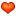 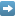 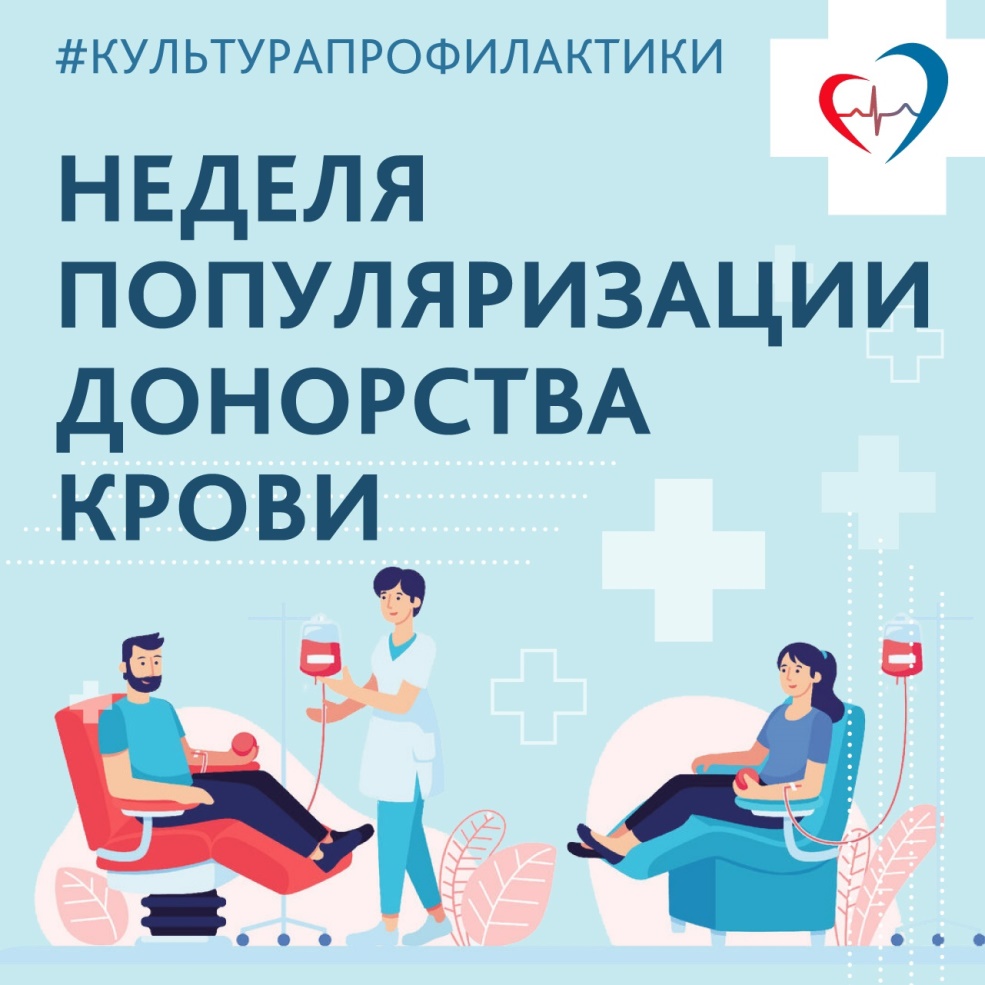 